                                                                                           Управление образования                                                                                                         городского округа                                                                                                          «город Дагестанские Огни»Информацияо проведении субботника в  МБОУ СОШ №521 апреля 2018 года администрацией школы был организован субботник на территории школы.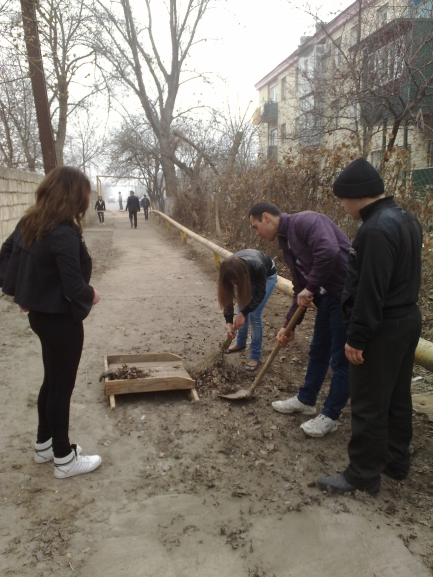 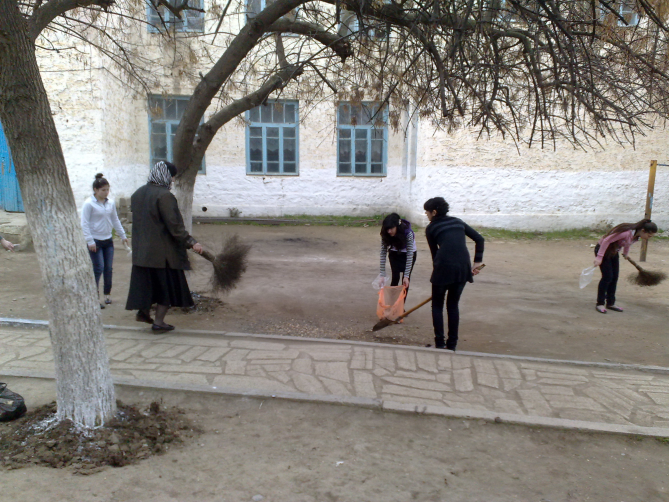 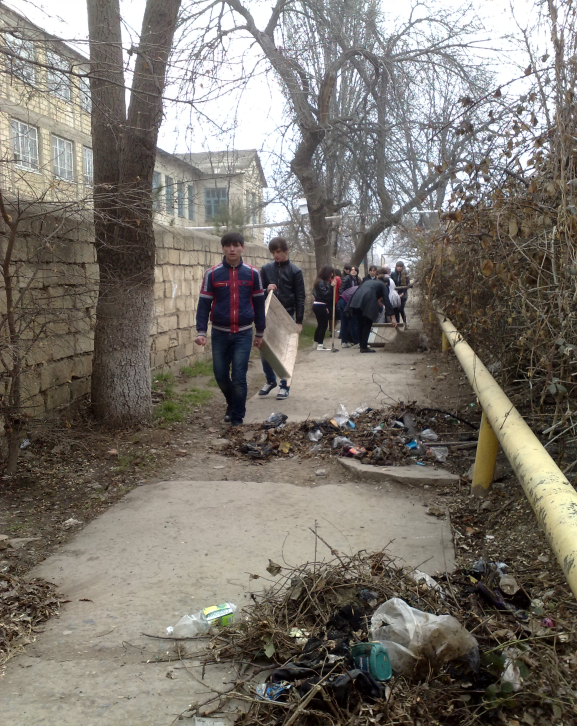 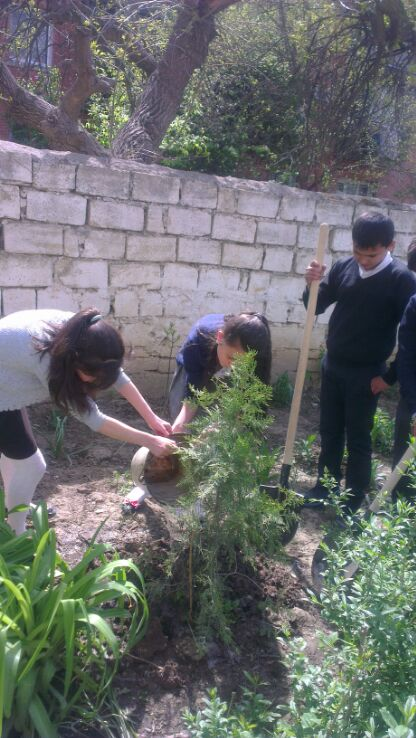 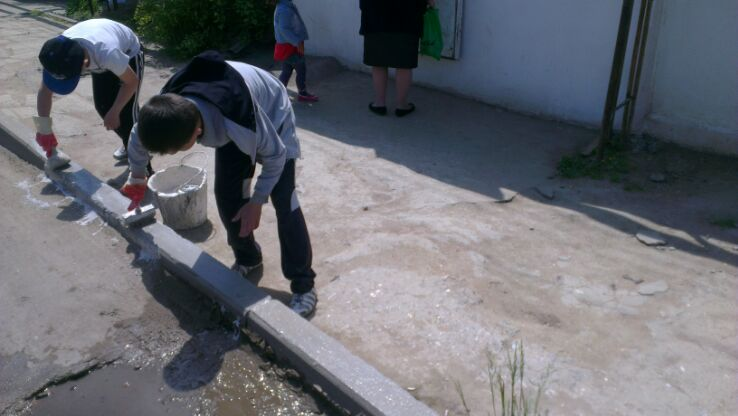 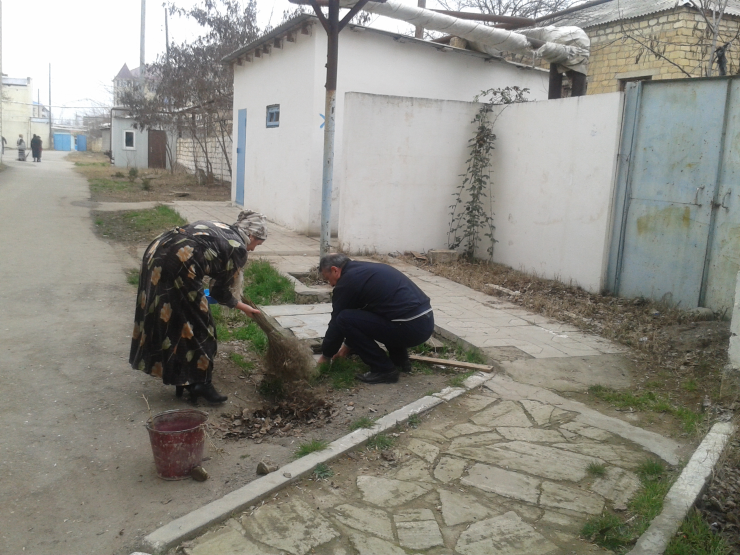 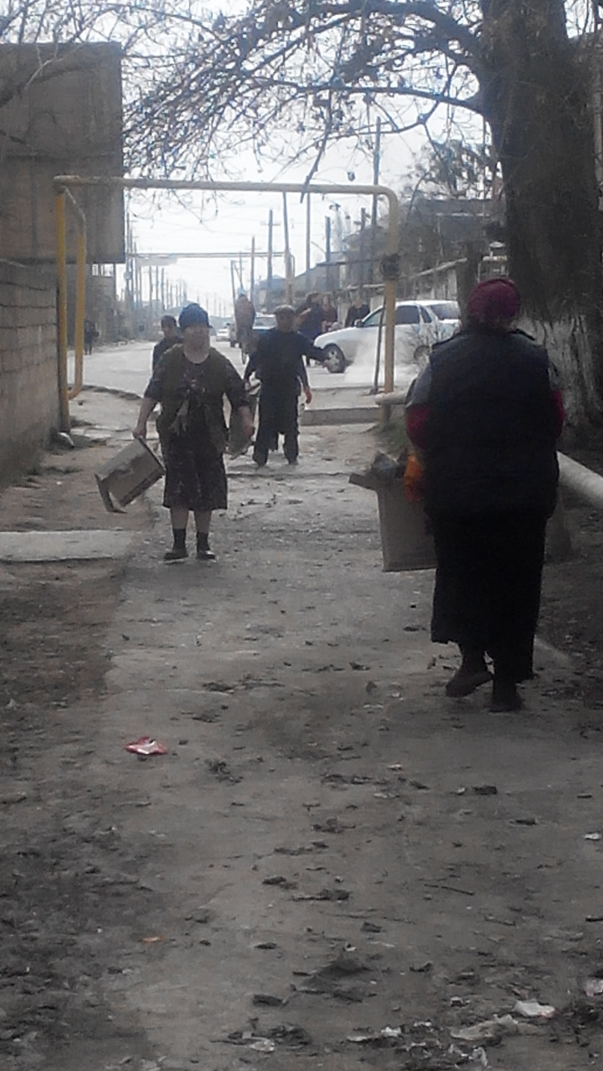 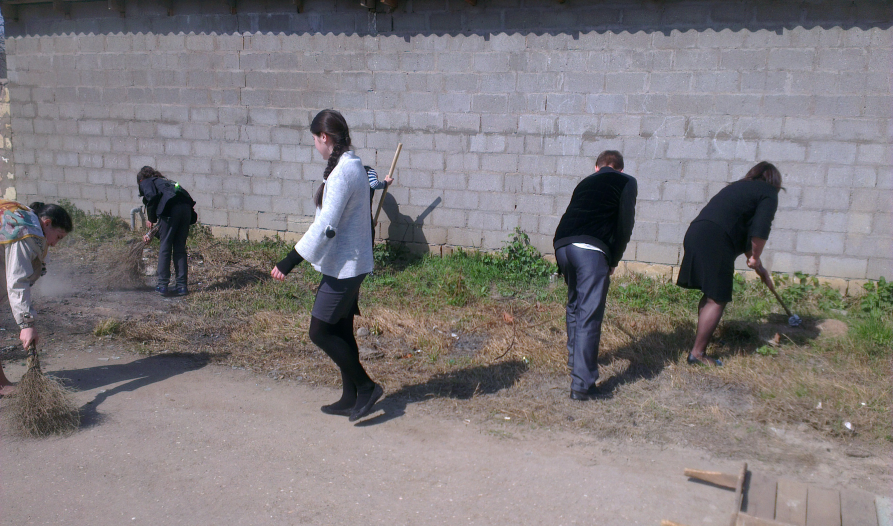 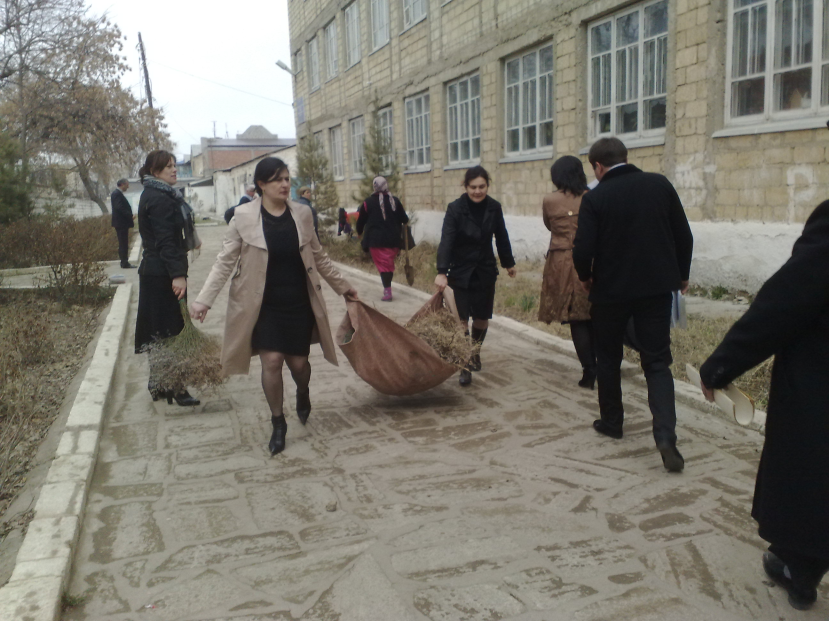 ДИРЕКТОР МБОУ СОШ№5                                              И.Т.КУРБАНОВ